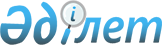 О мерах по реализации Конституционного закона Республики Казахстан от 5 ноября 2022 года "О внесении изменений и дополнений в некоторые конституционные законы Республики Казахстан по вопросам реализации Послания Главы государства от 16 марта 2022 года"Распоряжение Премьер-Министра Республики Казахстан от 3 декабря 2022 года № 190-р
      1. Утвердить прилагаемый перечень правовых актов, принятие которых необходимо для реализации Конституционного закона Республики Казахстан от 5 ноября 2022 года "О внесении изменений и дополнений в некоторые конституционные законы Республики Казахстан по вопросам реализации Послания Главы государства от 16 марта 2022 года" (далее − перечень).
      2. Государственным органам Республики Казахстан:
      1) разработать и в установленном порядке внести на утверждение Президенту Республики Казахстан и в Правительство Республики Казахстан проекты правовых актов согласно перечню;
      2) принять соответствующие ведомственные акты согласно перечню;
      3) ежемесячно, не позднее 30 числа, размещать на общедоступном государственном объекте информатизации информацию о разработке и принятии правовых актов согласно перечню.
      3. Министерству юстиции Республики Казахстан анализировать, обобщать и не позднее 5 числа месяца размещать на общедоступном государственном объекте информатизации сводную информацию по реализации указанного Конституционного закона. Перечень
правовых актов, принятие которых необходимо для реализации Конституционного закона Республики Казахстан от 5 ноября 2022 года "О внесении изменений и дополнений в некоторые конституционные законы Республики Казахстан по вопросам реализации Послания Главы государства от 16 марта 2022 года"
      Примечание: расшифровка аббревиатур:
      ЦИК – Центральная избирательная комиссия Республики Казахстан
      МЮ – Министерство юстиции Республики Казахстан
      МНЭ – Министерство национальной экономики Республики Казахстан
      МВД – Министерство внутренних дел Республики Казахстан
      АДГС – Агентство Республики Казахстан по делам государственной службы
      МЧС – Министерство по чрезвычайным ситуациям Республики Казахстан
					© 2012. РГП на ПХВ «Институт законодательства и правовой информации Республики Казахстан» Министерства юстиции Республики Казахстан
				
      Премьер-Министр 

А. Смаилов
Утвержден
распоряжением Премьер-Министра
Республики Казахстан
от 3 декабря 2022 года № 190-р
№
п/п

Наименование правового акта

Форма акта

Государственный орган, ответственный за исполнение

Срок исполнения

Лицо, ответственное за качество, своевременность
разработки и
внесения
правовых актов

1

2

3

4

5

6

1.
О внесении изменений и дополнений в Указ Президента Республики Казахстан от 11 ноября 1996 года № 3205 "Об утверждении Положения о Центральной избирательной комиссии Республики Казахстан"
Указ Президента Республики Казахстан
ЦИК (по согласованию)
январь2023 года
Смагулов А.А.
2.
О внесении изменений в Указ Президента Республики Казахстан от 29 марта 2002 года № 828 "О некоторых вопросах кадровой политики в системе органов государственной власти"
Указ Президента Республики Казахстан
МВД
январь2023 года
Лепеха И.В.
3.
О внесении изменений в постановление Правительства Республики Казахстан от 19 мая 2012 года № 643дсп "Об утверждении перечня должностей органов внутренних дел, уголовно-исполнительной системы, органов гражданской защиты и государственной фельдъегерской службы Республики Казахстан, которым присваиваются специальные звания, и соответствующих им предельных специальных званий"
постановление Правительства Республики Казахстан
МВД,
МЧС
январь2023 года
Лепеха И.В.,
Кульшимбаев И.Д.
4.
О внесении изменений в постановление Правительства Республики Казахстан от 22 июня 2005 года № 607 "Вопросы Министерства внутренних дел Республики Казахстан"
постановление Правительства Республики Казахстан
МВД
январь2023 года
Лепеха И.В.
5.
О внесении изменений и дополнений в постановление Правительства Республики Казахстан от 2 июня 2022 года № 355 "О некоторых вопросах реализации Указа Президента Республики Казахстан от 13 апреля 2022 года № 872 "О мерах по дебюрократизации деятельности государственного аппарата"
постановление Правительства Республики Казахстан
МЮ
январь2023 года
Муканова А.К.
6.
Об определении перечня и границ избирательных округов по выборам депутатов Мажилиса Парламента по одномандатным территориальным избирательным округам
постановление Центральной избирательной комиссии Республики Казахстан
ЦИК
(по согласованию)
январь 2023 года
Петров К.В.
7.
О внесении изменений и дополнений в некоторые постановления Центральной избирательной комиссии Республики Казахстан 
постановление Центральной избирательной комиссии Республики Казахстан
ЦИК
(по согласованию)
январь 2023 года
Петров К.В.,
Щегорцова А.Г.
8.
Об утверждении квалификационных требований к членам территориальных избирательных комиссий
постановление Центральной избирательной комиссии Республики Казахстан
ЦИК
(по согласованию)
январь2023 года
Петров К.В.
9.
Об утверждении Правил аккредитации общественных объединений и некоммерческих организаций, к уставной деятельности которых относится осуществление деятельности по наблюдению за выборами
постановление Центральной избирательной комиссии Республики Казахстан
ЦИК
(по согласованию)
январь2023 года
Щегорцова А.Г.
10.
Об утверждении Правил приобретения товаров, работ и услуг, необходимых для организации и деятельности избирательных комиссий в период подготовки и проведения выборов, референдума
постановление Центральной избирательной комиссии Республики Казахстан
ЦИК
(по согласованию)
январь2023 года
Мустафина С.С.
11.
О внесении изменений в приказ Министра национальной экономики Республики Казахстан от 7 августа 2017 года № 295 "Об утверждении Типового регламента собрания местного сообщества"
приказ Министра национальной экономики Республики Казахстан
МНЭ
январь2023 года
Омарбеков Б.Б.
12.
О внесении изменений и дополнений в совместный приказ Председателя Агентства Республики Казахстан по делам государственной службы от 21 июня 2021 года № 102 и постановление Центральной избирательной комиссии Республики Казахстан от 22 июня 2021 года № 4/407 "Об утверждении перечня документов, представляемых кандидатами в акимы города районного значения, села, поселка, сельского округа в районную (городскую) избирательную комиссию для проверки соответствия требованиям законодательства Республики Казахстан в сфере государственной службы"
совместный приказ Председателя Агентства Республики Казахстан по делам государственной службы и постановление Центральной избирательной комиссии Республики Казахстан
АДГС,
ЦИК
(по согласованию)
январь2023 года
Жолманов А.С.